附件2线上招聘报名二维码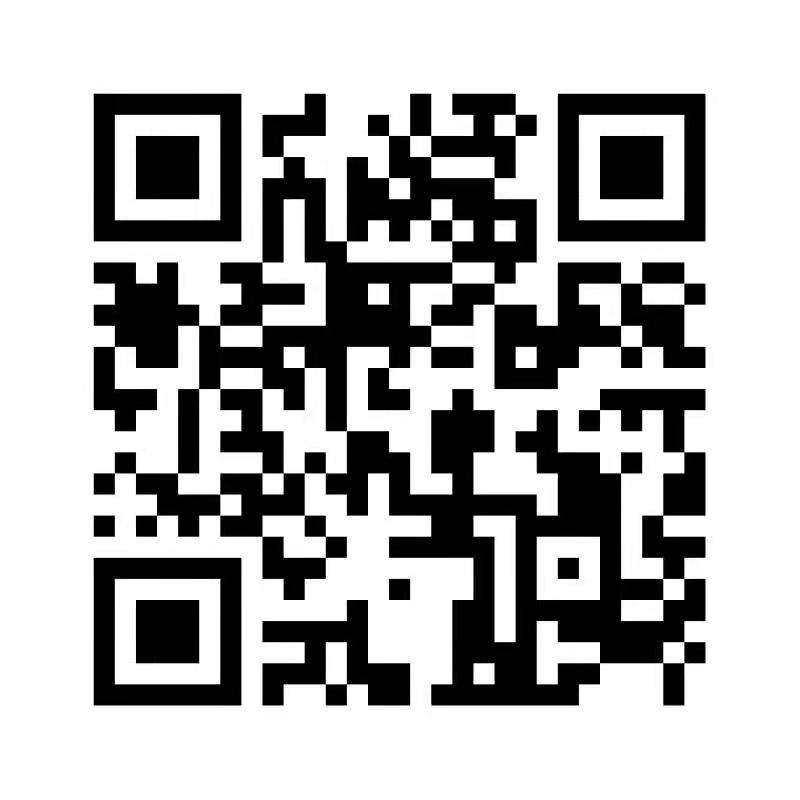 